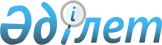 О внесении изменения в решение маслихата района Алтай от 26 февраля 2019 года № 45/4-VI "О дополнительном регламентировании порядка проведения собраний, митингов, шествий, пикетов и демонстраций"
					
			Утративший силу
			
			
		
					Решение маслихата района Алтай Восточно-Казахстанской области от 16 октября 2019 года № 54/3-VI. Зарегистрировано Департаментом юстиции Восточно-Казахстанской области 28 октября 2019 года № 6227. Утратило силу решением маслихата района Алтай Восточно-Казахстанской области от 2 июля 2020 года № 69/18-VI
      Сноска. Утратило силу решением маслихата района Алтай Восточно-Казахстанской области от 02.07.2020 № 69/18-VI (вводится в действие по истечении десяти календарных дней после дня его первого официального опубликования).

      Примечание ИЗПИ.

      В тексте документа сохранена пунктуация и орфография оригинала.
      В соответствии со статьей 10 Закона Республики Казахстан от 17 марта 1995 года "О порядке организации и проведения мирных собраний, митингов, шествий, пикетов и демонстраций в Республике Казахстан", с подпунктом 15) пункта 1 статьи 6 Закона Республики Казахстан от 23 января 2001 года "О местном государственном управлении и самоуправлении в Республике Казахстан", маслихат района Алтай РЕШИЛ:
      1. Внести в решение маслихата района Алтай от 26 февраля 2019 года № 45/4-VI "О дополнительном регламентировании порядка проведения собраний, митингов, шествий, пикетов и демонстраций" (зарегистрировано в Реестре государственной регистрации нормативных правовых актов за № 5755, опубликовано в Эталонном контрольном банке нормативных правовых актов Республики Казахстан в электронном виде 18 марта 2019 года) следующее изменение:
      пункт 2 Приложения к указанному решению изложить в новой редакции: 
      "2. Места проведения митингов и собраний в городе Алтай: центральная площадь города, площадь Центра Культуры, площадь Аллеи Независимости, стадион "Горняк".".
      2. Настоящее решение вводится в действие по истечении десяти календарных дней после дня его первого официального опубликования.
					© 2012. РГП на ПХВ «Институт законодательства и правовой информации Республики Казахстан» Министерства юстиции Республики Казахстан
				
      Председатель сессии 

Д. Фаустов

      Секретарь маслихата района Алтай 

Л. Гречушникова
